ფასთა გამოკითხვა- დედოფლისწყაროს კარიერის დაბალი ძაბვის ელექტრო  ინფრასტრუქტურის განახლება  Dear Sir/Madamშპს „ჰაიდელბერგცემენტ ჯორჯია“ აცხადებს ფასთა გამოკითხვას 2024 წლისთვის დედოფლისწყაროს კარიერის დაბალი ძაბვის ელექტრო  ინფრასტრუქტურის განახლების  სამუშაოებზე  -  დედოფლისწყაროს კარიერიჰაიდელბერგცემენტის ჯგუფი არის ერთერთი ლიდერი კომპანია მსოფლიოში ცემენტისა და ბეტონის ბაზარზე და საქართველოში წარმოადგენს ცემენტისა და ბეტონის ყველაზე მსხვილ მწარმოებელს. მსოფლიოს მასშტაბით კომპანიას ყავს 60,000 დასაქმებული 60-ზე მეტ ქვეყანაში.მეტი ინფორმაცია ჰაიდელბერგ ცემენტის ჯგუფის შესახებ შეგიძლიათ მიიღოთ შემდეგ მისამართზე/ლინკზე: www.heidelbergcement.com.ამასთან დაკავშირებით ჩვენ მოხარული ვართ გაცნობოთ რომ თქვენი კომპანია შერჩეულია როგორც პოტენციური შემსრულებელი ამ სამუშაოების და გიწვევთ მონაწილეობა მიიღოთ ფასთა გამოკითხვაში არსებული ინფრასტრუქტურის დემონტაჟი, ახალი მოწყობილობების, გამანაწილებელი ფარების, საკაბელო არხებისა და კაბელების მონტაჟი ტექნოლოგიური სქემის მიხედვით: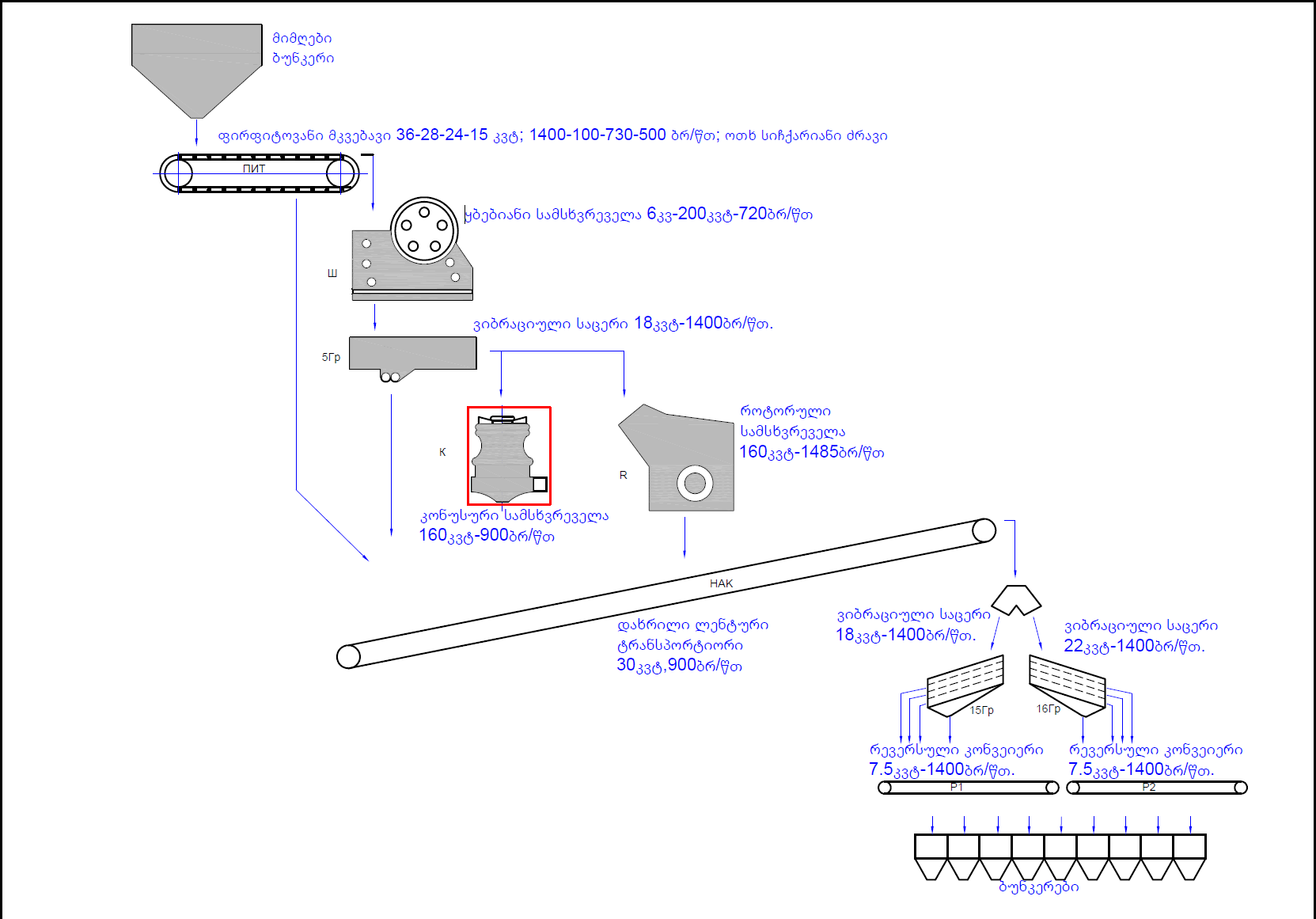 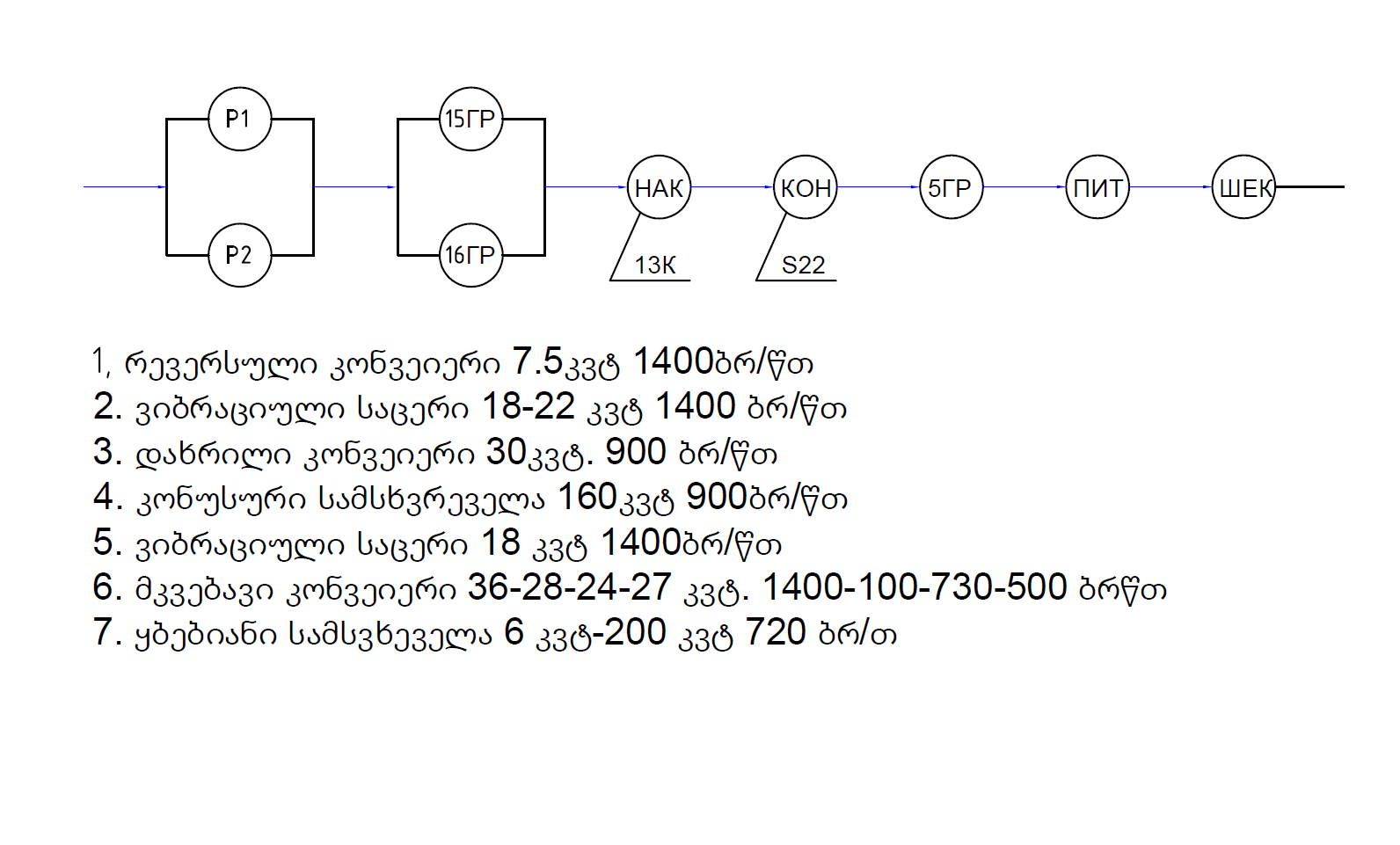 სამუშაოს მოცულობა (ტექნიკური დავალება)ელექტრო პროექტის მომზადება ტექნოლოგიური სქემის მიხედვითახალი მოწყობილობების მოწოდება/მონტაჟიმთავარი გამანაწილებელი ფარის მოწოდება/მონტაჟისაკაბელო არხების მოწოდება/მონტაჟიელ კაბელების მოწოდება/მონტაჟიდენმკვეთების (უსაფრთხოების გამთიშველი) მოწოდება/მონტაჟიგაშვება გაწყობითი სამუშაოებიარსებული ძველი ინფრასტრუქრურის დემონტაჟიკომპანია ვალდებულია საკუთარი ხარჯებით შეასრულოს მასალებისა და შესრულებული სამუშაოების ხარისხის შემოწმება და შესაბამისი დოკუმენტები წარუდგინოს დამკვეთს. პროექტის მომზადებისას და შესრულებისას გათვალისიწნებული უნდა იყოს შემდეგი ტექნიკური მოთხოვნები:გამოყენებული უნდა იყოს მხოლოდ Siemens, ABB და Schneider electric -ის ინდუსტრიული ხაზის პროდუქციაგამოყენებული უნდა იყოს მეტალის კარადები IP 65 დაცვის კლასითელ სადენები უნდა იყოს სპილენძის, აუცილებელია ორმაგი იზოლაციით (ელვარე ან საქკაბელი)დენმკვეთები უნდა დამონტაჟდეს ყველა ძრავთან ახლოს მეტალის კარადაში (იხილეთ ტექკინკური დოკუმენტაცია) გამოყენებული უნდა იქნას მეტალის გალვანიზირებული საკაბელო ესტაკადები (კიბე ლატოკები)ადგილზე სამუშაოები უნდა შეასრულონ კვალიფიციურმა ელექტრიკოსებმა (აუცილებელია წარმოადგინონ მოქმედი საკვალიფიკაციო მოწმობები)დანართის სახით იხილეთ:კომპანია ჰაიდელბერგცემენტის ელ სტანდარტი - DCS (ორი ცალი PDF ფაილი)დენმკვეთის ელექტრული სქემა (ერთი ცალი PDF ფაილი)სატენდერო წინადადება უნდა მოიცავდეს:დეტალურ კომერციულ წინადადებას, გადახდის პირობასშესრულების ვადასგთხოვთ გაითვალისწინოთ შემდეგი გარემოებები:წინადადებების მიღების საბოლოო ვადაა 10.02.2024 – 18 00 საათიპროექტის (სამუშაოების) დაწყება 01.04.2024პროექტის (სამუშაოების) დამთავრება 25.04.2024ყველა კორესპონდენცია წინადადების მოწოდების ჩათვლით უნდა მოხდეს მხოლოდ შემდეგ ელექტრონულ მისამართზე:ვლადიმერ სურგულაძეტექნიკური ხასიათის შეკითხვების შემთხვევაში გთხოვთ დაუკავშირდეთ გიორგი გურასპაშვილსLetter for short-listed biddersLetter for short-listed biddersLetter for short-listed biddersFile No.:Date:30/01/2024Due Date:10/02/2024სერვისის მიწოდების ადგილი:დედოფლისყაროს კარიერი.დედოფლისყაროს კარიერი.სამუშაოების შესრულების ვადა:გთხოვთ მოგვაწოდოთ თქვენთვის მისაღები უმოკლესი ვადა.გთხოვთ მოგვაწოდოთ თქვენთვის მისაღები უმოკლესი ვადა.გადახდის პირობები:სამუშაოების დასრულების შემდეგ, მიღება ჩაბარების აქტის საფუძველზეPhone:+995 595 810 505E-mail:vladimer.surguladze@heidelbergcement.com Phone:+995 577 577 019E-mail:giorgi.guraspashvili@heidelbergcement.com